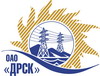 Открытое акционерное общество«Дальневосточная распределительная сетевая  компания»ПРОТОКОЛ ВЫБОРА ПОБЕДИТЕЛЯПРЕДМЕТ ЗАКУПКИ: право заключения Договора на выполнение работ с разбивкой на лоты:Закупка 493  лот № 1 - Тех. присоединение Базовой станции сотовой связи возле с. Партизан (топографические и кадастровые работы); Закупка 493 лот № 5 -  Тех. присоединение Базовой станции сотовой связи возле с. Тамга (топографические и кадастровые работы).Плановая стоимость: лот № 1 - 726 000,0 руб. без НДС,			                 лот № 5 – 94 000,0 руб. без НДСПРИСУТСТВОВАЛИ: постоянно действующая Закупочная комиссия 2-го уровняВОПРОСЫ ЗАСЕДАНИЯ ЗАКУПОЧНОЙ КОМИССИИ:О ранжировке предложений после проведения переторжки. Выбор победителя закупки.ОТМЕТИЛИ:В соответствии с критериями и процедурами оценки, изложенными в документации о закупке, после проведения переторжки предлагается ранжировать предложения следующим образом:по лоту № 1 - Тех. присоединение Базовой станции сотовой связи возле с. Партизан (топографические и кадастровые работы)первое место: Заявка ООО «РосГСК» 690035, г. Владивосток, ул. Калинина, 49 «А», оф. 404, с ценой 289 000,0 руб. без НДС. Срок выполнения: 1-й этап - топографическая съемка – 25 календарных дней с момента заключения договора, 2-ой этап – изготовление схемы расположения земельного участка – 20 календарных дней, 3-й этап – изготовление межевого плана многоконтурного земельного участка и межевых планов частей земельного участка – 15 календарных дней. Условия оплаты: без аванса, поэтапно, в течение 30 календарных дней после подписания обеими сторонами акта сдачи-приемки выполненных работ и выставлении счета. Предложение имеет статус оферты и действует до  06.05.2013 г.второе место: Заявка ООО «ФАКТОР-ГЕО»  690078, г. Владивосток, ул. Хабаровская, д. 30. кв.4, с ценой 350 000,0 руб. без НДС. Срок выполнения: 1-й этап - топографическая съемка – 15 календарных дней с момента заключения договора, 2-ой этап – изготовление схемы расположения земельного участка – 10 календарных дней, 3-й этап – изготовление межевого плана многоконтурного земельного участка и межевых планов частей земельного участка – 5 календарных дней. Условия оплаты: без аванса, в течение 30 календарных дней после подписания обеими сторонами акта сдачи-приемки выполненных работ и выставлении счета. Предложение имеет статус оферты и действует до  06.05.2013 г.третье место: Заявка ООО «ДАЛЬГЕОСЕРВИС» 690000, г. Владивосток, ул. Аренского, д.13, с ценой 585 867,0 руб. без НДС. Срок выполнения: 1-й этап - топографическая съемка – 28 календарных дней с момента заключения договора, 2-ой этап – изготовление схемы расположения земельного участка – 21 календарный день, 3-й этап – изготовление межевого плана многоконтурного земельного участка и межевых планов частей земельного участка – 14 календарных дней. Условия оплаты: без аванса, в течение 30 календарных дней после подписания обеими сторонами акта сдачи-приемки выполненных работ и выставлении счета. Предложение имеет статус оферты и действует до  06.05.2013 г.четвертое место: Заявка ОАО «ПриморАГП» 690077, г. Владивосток, ул. 50 лет ВЛКСМ, 1, с ценой 620 000,0руб. без НДС. Срок выполнения: 1-й этап - топографическая съемка – 28 календарных дней с момента заключения договора, 2-ой этап – изготовление схемы расположения земельного участка – 21 календарных дней, 3-й этап – изготовление межевого плана многоконтурного земельного участка и межевых планов частей земельного участка – 14 календарных дней. Условия оплаты: без аванса, поэтапно, в течение 30 календарных дней после подписания обеими сторонами акта сдачи-приемки выполненных работ и выставлении счета. Предложение имеет статус оферты и действует до  30.06.2013 г.по лоту № 5 -  Тех. присоединение Базовой станции сотовой связи возле с. Тамга (топографические и кадастровые работы).первое место: Заявка ООО «РосГСК» 690035, г. Владивосток, ул. Калинина, 49 «А», оф. 404, с ценой 59 344,62 руб. без НДС. Срок выполнения: 1-й этап - топографическая съемка – 25 календарных дней с момента заключения договора, 2-ой этап – изготовление схемы расположения земельного участка – 20 календарных дней, 3-й этап – изготовление межевого плана многоконтурного земельного участка и межевых планов частей земельного участка – 15 календарных дней. Условия оплаты: без аванса, поэтапно, в течение 30 календарных дней после подписания обеими сторонами акта сдачи-приемки выполненных работ и выставлении счета. Предложение имеет статус оферты и действует до  06.05.2013 г.второе место: Заявка ООО «ФАКТОР-ГЕО»  690078, г. Владивосток, ул. Хабаровская, д. 30. кв.4, с ценой 60 000,0  руб. без НДС. Срок выполнения: 1-й этап - топографическая съемка – 15 календарных дней с момента заключения договора, 2-ой этап – изготовление схемы расположения земельного участка – 10 календарных дней, 3-й этап – изготовление межевого плана многоконтурного земельного участка и межевых планов частей земельного участка – 5 календарных дней. Условия оплаты: без аванса, в течение 30 календарных дней после подписания обеими сторонами акта сдачи-приемки выполненных работ и выставлении счета. Предложение имеет статус оферты и действует до  06.05.2013 г.На основании вышеприведенной ранжировки предложений Участников закупки по лотам 1 и 5 предлагается признать Победителем Участника занявшего первые места.РЕШИЛИ:Утвердить ранжировку предложений участников после продведения переторжкипо лоту № 1 - Тех. присоединение Базовой станции сотовой связи возле с. Партизан (топографические и кадастровые работы) 1 место ООО «РосГСК»ООО 2 место ООО «ФАКТОР-ГЕО»3 место «ДАЛЬГЕОСЕРВИС»4 место ОАО «ПриморАГП»лоту № 5 -  Тех. присоединение Базовой станции сотовой связи возле с. Тамга (топографические и кадастровые работы).1 место ООО «РосГСК» 2 место ООО «ФАКТОР-ГЕО»Признать Победителем закупки по лоту № 1 - ООО «РосГСК» 690035, г. Владивосток, ул. Калинина, 49 «А», оф. 404, с ценой 289 000,0 руб. без НДС (333 084,74 руб. с НДС) В цену включены все налоги и обязательные платежи, все скидки. Срок выполнения: 1-й этап - топографическая съемка – 25 календарных дней с момента заключения договора, 2-ой этап – изготовление схемы расположения земельного участка – 20 календарных дней, 3-й этап – изготовление межевого плана многоконтурного земельного участка и межевых планов частей земельного участка – 15 календарных дней. Условия оплаты: без аванса, поэтапно, в течение 30 календарных дней после подписания обеими сторонами акта сдачи-приемки выполненных работ и выставлении счета. Предложение имеет статус оферты и действует до  06.05.2013 г.Признать Победителем закупки по лоту № 5 - ООО «РосГСК» 690035, г. Владивосток, ул. Калинина, 49 «А», оф. 404, с ценой 59 344,62  руб. без НДС (70 026,65 руб. с НДС). В цену включены все налоги и обязательные платежи, все скидки. Срок выполнения: 1-й этап - топографическая съемка – 25 календарных дней с момента заключения договора, 2-ой этап – изготовление схемы расположения земельного участка – 20 календарных дней, 3-й этап – изготовление межевого плана многоконтурного земельного участка и межевых планов частей земельного участка – 15 календарных дней. Условия оплаты: без аванса, поэтапно, в течение 30 календарных дней после подписания обеими сторонами акта сдачи-приемки выполненных работ и выставлении счета. Предложение имеет статус оферты и действует до  06.05.2013 г.№ 170/КС-ВПг. Благовещенск02 апреля 2013 г.Ответственный секретарь________________________О.А.Моторина